附件 12022 年度河南省本科高校研究性教学改革研究与实践项目立项指南一、研究性教学理念类1. 研究性教学的内涵、特征和构成要素研究2. 研究性教学的历史、意义与价值研究3. 知识生产模式变革与研究性教学改革研究4. 教师研究性教学与学生研究性学习的关系研究5. 传统教学与研究性教学对比研究6. 高校科教融合的理论基础研究7. 研究性教学在一流本科人才中的地位作用研究二、研究性教学模式类1. 高校研究性教学设计与模式构建研究2. 研究性教学模式在专业课程中的应用研究3. 研究性教学模式在实践教学中的应用研究4. 基于“ 一流课程” 建设的研究性教学模式研究5.  “ 互联网+”背景下研究性教学模式研究6. 高校研究性教学典型模式研究三、研究性教学运行机制类1. 研究性教学改革的阻力及推进策略研究2. 研究性教学改革的支撑体系研究3. 研究性教学与本科生创新能力培养研究4. 研究性教学管理体制创新研究5. 研究性教学质量监控体系及运行机制构建研究6. 研究性教学环境建设研究7. 研究性教学与教师研究性教学能力提升机制研究四、研究性教学评价类1. 研究性教学质量评价的价值追求研究2. 高校研究性教学评价体系构建研究3. 研究性教学评价存在的问题及对策研究4. 研究性教学与学生发展增值研究5. 研究性教学与学生研究创新能力提升评价研究五、研究性教学教师发展类1. 研究性教学中教师素质能力结构及培养路径研究2. 研究性教学模式下教师能力发展机遇挑战及应对策略研究3. 教师研究性教学能力提升策略研究4. 研究性教学视野下教师培养模式研究5. 教师实施研究性教学行为的现状分析与变革研究六、研究性教学国际比较类1. 世界一流大学研究性教学模式研究2. 发达国家研究性教学教师发展研究3. 世界一流大学研究性教学经验借鉴研究4. 世界一流大学研究性教学的历史、现状及趋势研究附件 2河南省本科高校研究性教学改革研究与实践项目立项申请书项目名称：                               项目主持人：                             项目成员：                               申请单位(盖章)：                         项目科类：                               河南省教育厅制填 写 说  明1. 项目名称：  应准确、简明地反映出项目的主要内容和特征， 字数(含符号)不超过  35 个汉字。2. 项目科类：  包括研究性教学理念、研究性教学模式、研究 性教学运行机制、研究性教学评价、研究性教学教师发展、研究性教学国际比较类。3.  《申请书》打印纸张一律用 A4 纸，  竖装，  双面印刷，  正 文内容所用字型应不小于  5 号字。4.  《申请书》除人员签字和单位盖章外一律打印，  需签字、 盖章处打印或复印无效。5. 申报材料要用厚牛皮纸袋装好。每袋限装一项成果的材料 并将《申请书》封面(复印件)  和袋内材料明细表分别贴于袋的 两面。6. 所有推荐材料一律不退，  请自行留底。一、简表二、立项依据三、项目实施方案及实施计划四、教学改革基础五、经费预算六、学校推荐意见附件 32022年度河南省本科高校研究性教学改革研究与实践项目申请汇总表学校(盖章：)联系人：职务：电话：电子邮箱：附件 4河南省本科高校研究性教学示范课程申报书学校名称(盖章)：                               课程名称：                                       课程类别：                                                 课程负责人:                                     填表日期:                                      河南省教育厅  制一、课程基本情况二、课程建设基础三、课程建设内容与措施四、进度安排及预期成果五、审核意见附件 52022 年度河南省本科高校研究性教学示范课程申报汇总表学校(盖章：)                                                                          填表日期：  年 月  日联系人：职务：电话：电子邮箱：附件 6河南省本科高校创新型人才培养典型案例汇总表学校(盖章)：                                                                              填表日期：       年 月  日联系人：职务：电话：电子邮箱：项目简况项目名称项目简况申请经费万元万元万元起止年月起止年月起止年月年                月至年                月至年                月至年                月至年        月年        月项目  主持人姓名性 别民 族出生年月项目  主持人最终学位毕业院校毕业院校毕业院校项目  主持人工作单位及 联系方式学校名称学校名称所在院系所在院系所在院系所在院系项目  主持人工作单位及 联系方式专业技术职务 /行政职务专业技术职务 /行政职务///手机号码手机号码手机号码手机号码项目  主持人近五年主要教学工作简历时间课程名称课程名称课程名称授课对象授课对象授课对象学时学时授课所在院系授课所在院系授课所在院系项目  主持人近五年主要教学工作简历项目  主持人近五年主要教学工作简历项目  主持人近五年主要教学工作简历项目  主持人近五年主要教学工作简历项目  主持人近五年主要教学工作简历项目  主持人主要教学改 革 和研究成果时  间项目名称项目名称项目名称颁发部门颁发部门颁发部门获奖等次       	(国家/省/厅/校)获奖等次       	(国家/省/厅/校)获奖等次       	(国家/省/厅/校)获奖等次       	(国家/省/厅/校)名次项目  主持人主要教学改 革 和研究成果项目  主持人主要教学改 革 和研究成果项目  主持人主要教学改 革 和研究成果项目  主持人主要教学改 革 和研究成果项目  主持人主要教学改 革 和研究成果项目组成员信息总人数总人数参与单位数参与单位数高级职称 人数高级职称 人数中级职称 人数中级职称 人数初级职称 人数初级职称 人数博士/硕士人数	(含在读)博士/硕士人数	(含在读)项目组成员信息//项目组成员信息主要成员信息     	(不含项  目主持人)姓名姓名出生年月出生年月职称职称工作单位工作单位项目分工项目分工签字项目组成员信息主要成员信息     	(不含项  目主持人)项目组成员信息主要成员信息     	(不含项  目主持人)项目组成员信息主要成员信息     	(不含项  目主持人)项目组成员信息主要成员信息     	(不含项  目主持人)项目组成员信息主要成员信息     	(不含项  目主持人)项目组成员信息主要成员信息     	(不含项  目主持人)项目组成员信息主要成员信息     	(不含项  目主持人)项目组成员信息主要成员信息     	(不含项  目主持人)项目组成员信息主要成员信息     	(不含项  目主持人)项目组成员信息主要成员信息     	(不含项  目主持人)项目组成员信息主要成员信息     	(不含项  目主持人)项目组成员信息主要成员信息     	(不含项  目主持人)项目组成员信息主要成员信息     	(不含项  目主持人)项目组成员信息主要成员信息     	(不含项  目主持人)项目组成员信息主要成员信息     	(不含项  目主持人)项目组成员信息主要成员信息     	(不含项  目主持人)项目组成员信息主要成员信息     	(不含项  目主持人)项目组成员信息主要成员信息     	(不含项  目主持人)1. 立项背景和意义(限500 字内)2. 理论研究和实践探索现状分析(限500 字内)1. 教学改革目标(限300 字内)2. 教学改革思路(限200 字内)3. 研究方法(限150 字内)4. 拟解决的关键问题(限300 字内)5. 实施方案(限800 字内)6. 实施计划(含年度进展情况，  限 400 字内)7. 可行性分析(限500 字内)8. 预期的成果和效果(包括成果形式、实施范围、受益学生数等, 限 500 字内)9. 特色与创新之处(限500 字内)1. 相关教学改革工作积累(限500 字内)1. 相关教学改革工作积累(限500 字内)1. 相关教学改革工作积累(限500 字内)1. 相关教学改革工作积累(限500 字内)1. 相关教学改革工作积累(限500 字内)1. 相关教学改革工作积累(限500 字内)1. 相关教学改革工作积累(限500 字内)1. 相关教学改革工作积累(限500 字内)1. 相关教学改革工作积累(限500 字内)1. 相关教学改革工作积累(限500 字内)2. 近 5 年已取得的教学改革工作成绩2. 近 5 年已取得的教学改革工作成绩2. 近 5 年已取得的教学改革工作成绩2. 近 5 年已取得的教学改革工作成绩2. 近 5 年已取得的教学改革工作成绩2. 近 5 年已取得的教学改革工作成绩2. 近 5 年已取得的教学改革工作成绩2. 近 5 年已取得的教学改革工作成绩2. 近 5 年已取得的教学改革工作成绩2. 近 5 年已取得的教学改革工作成绩2- 1 . 近 5 年已取得的与本教学改革项目相关的奖项2- 1 . 近 5 年已取得的与本教学改革项目相关的奖项2- 1 . 近 5 年已取得的与本教学改革项目相关的奖项2- 1 . 近 5 年已取得的与本教学改革项目相关的奖项2- 1 . 近 5 年已取得的与本教学改革项目相关的奖项2- 1 . 近 5 年已取得的与本教学改革项目相关的奖项2- 1 . 近 5 年已取得的与本教学改革项目相关的奖项2- 1 . 近 5 年已取得的与本教学改革项目相关的奖项2- 1 . 近 5 年已取得的与本教学改革项目相关的奖项2- 1 . 近 5 年已取得的与本教学改革项目相关的奖项获奖类别获奖类别总数总数获奖等级       	(国家/省级/厅级/校级)获奖等级       	(国家/省级/厅级/校级)主持人获 奖等次主持人获 奖等次主要参与人获奖等次主要参与人获奖等次教学改革成果奖教学改革成果奖科研(社科)  奖科研(社科)  奖其它其它时间获奖内容获奖内容颁发部门颁发部门获奖等级       	(国家/省级/厅级/校级)获奖等级       	(国家/省级/厅级/校级)获奖 等次获奖 等次名次2- 2. 近  5 年已发表的与本教学改革项目相关的论文2- 2. 近  5 年已发表的与本教学改革项目相关的论文2- 2. 近  5 年已发表的与本教学改革项目相关的论文2- 2. 近  5 年已发表的与本教学改革项目相关的论文2- 2. 近  5 年已发表的与本教学改革项目相关的论文2- 2. 近  5 年已发表的与本教学改革项目相关的论文2- 2. 近  5 年已发表的与本教学改革项目相关的论文2- 2. 近  5 年已发表的与本教学改革项目相关的论文2- 2. 近  5 年已发表的与本教学改革项目相关的论文2- 2. 近  5 年已发表的与本教学改革项目相关的论文发表刊物级别发表刊物级别发表刊物级别发表刊物级别主持人发表论文数量主持人发表论文数量主持人发表论文数量主要参与人发表论文数量主要参与人发表论文数量主要参与人发表论文数量核心刊物核心刊物核心刊物核心刊物非核心刊物非核心刊物非核心刊物非核心刊物刊物名称刊物名称刊物期号刊物期号刊物期号论文名称作者类型    	(主持/参与)作者类型    	(主持/参与)作者类型    	(主持/参与)作者位次   	(自然序号)3. 学校已具备的教学改革基础和环境3. 学校已具备的教学改革基础和环境3. 学校已具备的教学改革基础和环境3. 学校已具备的教学改革基础和环境3. 学校已具备的教学改革基础和环境3. 学校已具备的教学改革基础和环境3. 学校已具备的教学改革基础和环境3. 学校已具备的教学改革基础和环境3. 学校已具备的教学改革基础和环境3. 学校已具备的教学改革基础和环境3- 1 . 硬件基础和环境(限  150 字内)3- 1 . 硬件基础和环境(限  150 字内)3- 1 . 硬件基础和环境(限  150 字内)3- 1 . 硬件基础和环境(限  150 字内)3- 1 . 硬件基础和环境(限  150 字内)3- 1 . 硬件基础和环境(限  150 字内)3- 1 . 硬件基础和环境(限  150 字内)3- 1 . 硬件基础和环境(限  150 字内)3- 1 . 硬件基础和环境(限  150 字内)3- 1 . 硬件基础和环境(限  150 字内)3- 2. 政策基础3- 2. 政策基础3- 2. 政策基础3- 2. 政策基础3- 2. 政策基础3- 2. 政策基础3- 2. 政策基础3- 2. 政策基础3- 2. 政策基础3- 2. 政策基础年份文号文号文件名称文件名称文件名称文件名称文件名称与教改相关的主要内容与教改相关的主要内容4. 尚缺少的条件和拟解决的途径4- 1 . 尚缺少的硬件条件和环境(限  200 字内)4- 2. 尚缺少的政策或其它软件条件和环境(限  200 字内)4- 3. 拟解决的途径(限  300 字内)5. 申请者和项目组成员所承担的教学改革和科研项目情况5. 申请者和项目组成员所承担的教学改革和科研项目情况5. 申请者和项目组成员所承担的教学改革和科研项目情况5. 申请者和项目组成员所承担的教学改革和科研项目情况5. 申请者和项目组成员所承担的教学改革和科研项目情况5. 申请者和项目组成员所承担的教学改革和科研项目情况5. 申请者和项目组成员所承担的教学改革和科研项目情况5. 申请者和项目组成员所承担的教学改革和科研项目情况5. 申请者和项目组成员所承担的教学改革和科研项目情况5. 申请者和项目组成员所承担的教学改革和科研项目情况项目类别项目类别项目类别项目类别项目类别项目级别	(国家/省级/厅级/ 校级)项目级别	(国家/省级/厅级/ 校级)参与类型    	(主持/参与)参与类型    	(主持/参与)总数教学改革项目教学改革项目已结项已结项已结项教学改革项目教学改革项目在研中在研中在研中科研(社科)项目科研(社科)项目已结项已结项已结项科研(社科)项目科研(社科)项目在研中在研中在研中成员姓名立项时 间立项时 间立项 单位类别	(教改/科研)类别	(教改/科研)项目级别       	(国家/省级/厅级/校级)项目名 称参与 名次承担主要工作支出科目金额(元)计算根据及理由合 计计算根据及理由1.2.3.4.5.6.学校负责人签名 (盖章)：年        月         日排序学校项目名称项目主持人主要成员项目科类课程名称课程名称学       分学       分学  时学  时已开课轮次已开课轮次已开课轮次课程类型课程类型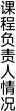 姓名性别职称学历/ 学位职务职务出生年月电话电话E- mai l近 两 年 授 课 情 况课程名称课程名称课程名称学时上课人数上课学年、学期上课学年、学期上课学年、学期学生评价学生评价近 两 年 授 课 情 况近 两 年 授 课 情 况近 两 年 授 课 情 况近 两 年 授 课 情 况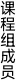 姓名职称学历/学位学历/学位所在单位所在单位项目中承担任务项目中承担任务项目中承担任务签名签名课程组成员近两年教学科研情况(承担的本科教学任务、主要研究课题、代表 性论文、获奖成果，限校级及以上) 。课程组成员近两年教学科研情况(承担的本科教学任务、主要研究课题、代表 性论文、获奖成果，限校级及以上) 。课程组成员近两年教学科研情况(承担的本科教学任务、主要研究课题、代表 性论文、获奖成果，限校级及以上) 。课程组成员近两年教学科研情况(承担的本科教学任务、主要研究课题、代表 性论文、获奖成果，限校级及以上) 。课程组成员近两年教学科研情况(承担的本科教学任务、主要研究课题、代表 性论文、获奖成果，限校级及以上) 。课程组成员近两年教学科研情况(承担的本科教学任务、主要研究课题、代表 性论文、获奖成果，限校级及以上) 。课程组成员近两年教学科研情况(承担的本科教学任务、主要研究课题、代表 性论文、获奖成果，限校级及以上) 。课程组成员近两年教学科研情况(承担的本科教学任务、主要研究课题、代表 性论文、获奖成果，限校级及以上) 。课程组成员近两年教学科研情况(承担的本科教学任务、主要研究课题、代表 性论文、获奖成果，限校级及以上) 。课程组成员近两年教学科研情况(承担的本科教学任务、主要研究课题、代表 性论文、获奖成果，限校级及以上) 。课程组成员近两年教学科研情况(承担的本科教学任务、主要研究课题、代表 性论文、获奖成果，限校级及以上) 。课程组成员近两年教学科研情况(承担的本科教学任务、主要研究课题、代表 性论文、获奖成果，限校级及以上) 。课程的建设基础与已经取得的成果。课程目标、基本要求、研讨内容设计、教学方法与策略、考核方式，  特色创新之处等。计划与时间安排；  课程建设预期达到的效果与建设成果，  包括阶段性成果与最终成果。学 校 意 见校领导签字(盖章)：年       月         日排序学校课程负责人专业技术职务课程名称课程类型面向专业学时数授课学生数团队成员排序学校案例名称案例 负责人案例团队成员受益专业受益 学生数案例简介(200 字以内)